Instrukcja Obsługi – Dodatek QAvg v 1.3Jakub Rybacki, jakub.rybacki@gmail.comWarszawa, 2014Słowem wstępuNiniejszy poradnik powstał w celu przedstawienia działania dodatku QAvg. Dodatek ten pierwotnie miał służyć do obliczania średnich kwartalnych (co wskazuje nazwa), rozrósł się nieco jednak do znacznie większych rozmiarów.W efekcie do rąk użytkownika trafia program umożliwia szybkie przygotowanie danych w stałych częstotliwościach poprzez:Możliwość agregacji danych o wysokiej częstotliwości do danych występujących rzadziej.Możliwość przepisania co n-tej danej niskiej częstotliwości do odpowiedniego miejsca w danych wyższej częstotliwości, a następnie interpolacje posiadanych  danych.Dodatkowo w pakiecie w międzyczasie pojawiła się możliwość agregacji obserwacji z szeregu rozdzielczego np. z próby przekrojowej do mediany. InstalacjaInstalacja dodatku wprowadza zmiany dwutorowo – w zakładce ‘Dodatki’ pojawi się specjalne menu dla pakietu, takie jak na rysunku poniżej.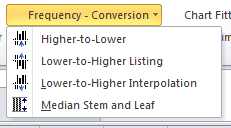 Dodatkowo funkcjonalność pakietu zostanie podpisana pod skróty klawiszowe. Te zaprezentowane są poniżej.Skróty KlawiszoweAgregacja danychWybór opcji  Higher-to-Lower bądź wciśnięcie CTRL + SHIFT + F6 wywoła pojawienie się następującego interfejsu: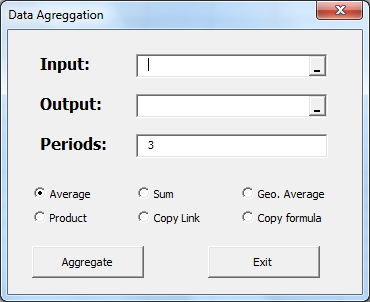 Dobór funkcji odbywa się intuicyjnie na podstawie zaznaczonych opcji, program będzie agregował co n-tą obserwację w zależności od liczby n podanej w polu Periods. W przypadku funkcji:Średnia, suma, iloczyn – dane zostaną zaadresowane bezpośrednio (np. ŚREDNIA($A$2:$A$5)), tym samym możliwe będzie przeniesienie/skopiowanie wyniku w inne miejsce bez obawy o zmianę rezultatówKopiowania linku/formuły – przekopiowany zostanie link/formuła do co n-tej obserwacji. Link przepisywany jest bezpośrednio, natomiast formuła stanowi dokładna kopie tej zawartej w docelowej komórce (tym samym może być wrażliwa na próbę skopiowania w inne miejsce)W polu Input umieszczamy zakres danych – możliwe jest jednoczesne wybranie kilku serii ułożonych w wierszach bądź kolumnach, koniecznej jest jednak zaznaczenie wszystkich interesujących nas danych (makro zagreguje dane tylko kiedy możliwe będzie utworzenie pełnej zagregowanej figury, tym samym jeżeli mamy np. n=3 i 2 obserwacje na końcu próby to zostaną one obcięte). W polu Output umieszczamy miejsce w którym chcemy umieścić wynik. Należy zauważyć, że program nie wymaga dokładnego określania ile miejsca zając mają wyniki (przeliczone zostaną wszystkie obserwacje z pola Input). Sposób w jaki program rozróżnia czy dane ułożone są w wierszach kolumnach, a także w jaki sposób drukować finalny wynik opisany jest w następnej sekcjiWażne – Ułożenie danych – wiersz/kolumnaDodatek pozwala na agregowanie danych znajdujących się zarówno w wierszach, jak i kolumnach. Analogicznie uzyskane dane mogą zostać wydrukowane w wierszach bądź kolumnach.  Aby tak się stało konieczne jest jednak wskazanie programowi naszej woli.Oprogramowanie napisane jest tak, aby uznawać, że interesujące nas serie danych (zarówno w polu Input jak i Output) mają być ułożone w pojedynczych kolumnach w momencie gdy liczba wierszy jest większa bądź równa liczbie kolumn, i odwrotnie program będzie uznawał, że dane zapisane są w wierszach gdy liczba kolumn przekroczy liczbę wierszy.Przyjrzyjmy się działaniu dodatku na przykładach wydruków z pola Output– poniższe rysunki sprawią że dane ułożone zostaną pionowo:Wynikiem zastosowania makra będzie pojawienie się zagregowanych danych każdej z zaznaczonych serii (niezależnie od tego ile komórek zaznaczymy w polu output):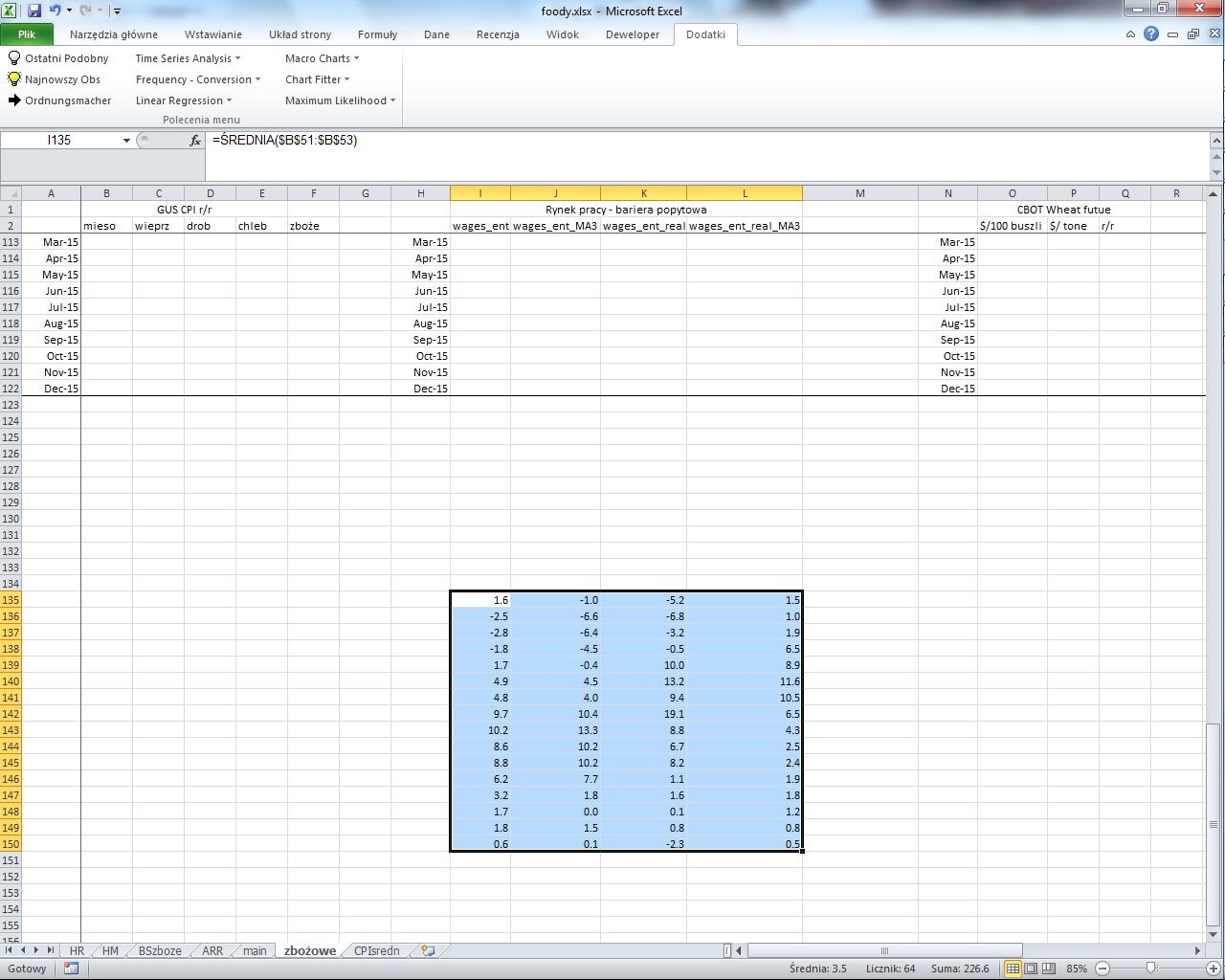 Natomiast wybranie zakresu jak na lewym rysunku poniżej, skutkować będzie ułożeniem wierszowym (prawy obrazek): Ważne – OgraniczenieMakro działa jedynie na przestrzeni jednego arkusza. Próba przepisania wyników w innym arkuszu niż  ten gdzie znajdują się dane zakończy się błędem. Ograniczenie jest jednak mało istotne z punktu widzenia użytkowania – zamierzony wynik można uzyskać kopiując wydruk przez Ctrl+X i Ctrl+VListing do niższej częstotliwościWybór opcji  Lower-to-Higher Listing bądź wciśnięcie CTRL + ALT + F6 wywoła pojawienie się następującego interfejsu: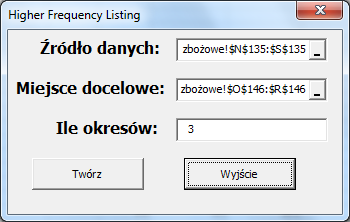 Interfejs działa praktycznie tak samo jak w przypadku agregowania do niższych częstotliwości (tylko napisany jest po polsku), efektem jego działania będzie pojawienie się linku do kolejnych obserwacji w co n-tym wierszu\kolumnie. Efekt zastosowania dodatku widoczny jest na obrazkach poniżej:Ważne wiadomościInterfejs programu działa w zasadzie analogicznie jak agregacja danych, tym samym powielone są reguły i ograniczenia tj.:Program działa w pojedynczym arkuszuWynik stanowi adres bezpośredni do komórki, możliwe jest jego przenoszenie/ kopiowanie bez obawy o błąd w obliczeniachRozpoznawanie czy dane ułożone są w wierszach czy kolumnach odbywa się tak jak przy agregacji danych.	InterpolacjaWybór opcji  Lower-to-Higher Interpolation bądź wciśnięcie  ALT + SHIFT + F6 wywoła pojawienie się następującego interfejsu: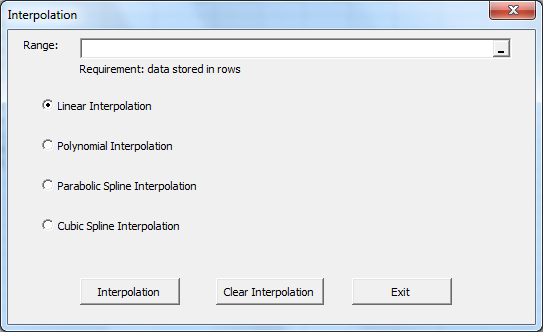 Zgodnie z informacją w formularzu program pracuje jedynie z danymi w wierszach, program sprawdza rzeczywiście zadane punkty (w formie wartości bądź formuły).W zależności od wybranej opcji pozwala na:Interpolację liniową – połączenie każdych dwóch sąsiadujących punktów linią prostą.Interpolację wielomianową – dopasowanie wielomianu n-tego stopnia do  każdego  z n-punktów zadanych w wierszach (sensowna jedynie w małych próbach)Interpolację sklejaną paraboliczną/wielomianem 3-go stopnia. Dopasowanie ścieżki między dwoma sąsiadującymi punktami na podstawie ich położenia, ale także poprzedzających ich punktów. Wynik interpolacji na przykładowych danych:Ważne – Usuwanie interpolacjiProgram oferuje możliwość szybkiej zmiany typu interpolacji/wyczyszczenia dotychczasowych wyników bez obawy o utratę dotychczas zgromadzonych danych. Dzieje się tak, bowiem w oknie formuły program wpisuje dodatkowo niepotrzebne dla całokształtu dodanie i odjęcie wartości z wyższego wiersza: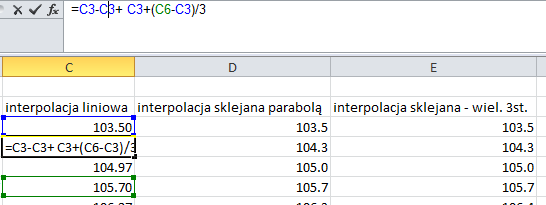 Manualne usunięcie tej części formuły sprawi, że program przestanie rozpoznawać wartość komórki jako wartość interpolacji.Mediana w szeregu rozdzielczymWybór opcji  Median Stem and Leaf wywoła pojawienie się następującego interfejsu: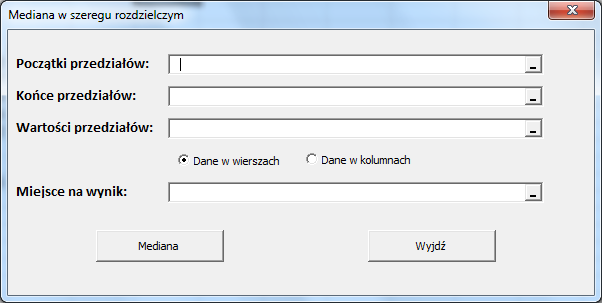 W polach przeznaczonych na początek i koniec przedziału wpisujemy narastająco pojedyncze wartości, pola z wartością przedziałów powinny zawierać częstość występowania danej kategorii. Poprawnie sformatowane dane wraz z wynikami programu prezentuje poniższy wykres: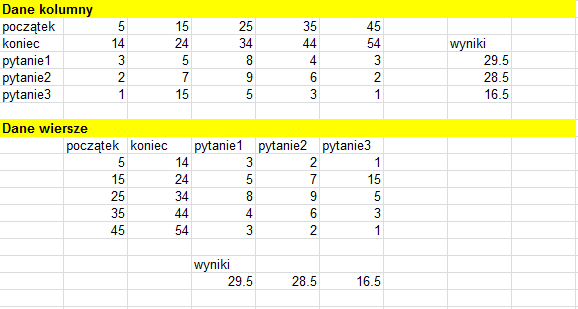 W polu z miejscem na wynik zaznaczamy pojedynczą komórkę - prezentowany wynik będzie układał się zgodnie z logiką ułożenia.SkrótZastosowanieCTRL + SHIFT + F6Agregacja do niższej częstotliwościALT + SHIFT + F6InterpolacjaCTRL + ALT + F6Przepisanie danych do poziomu niższej częstotliwości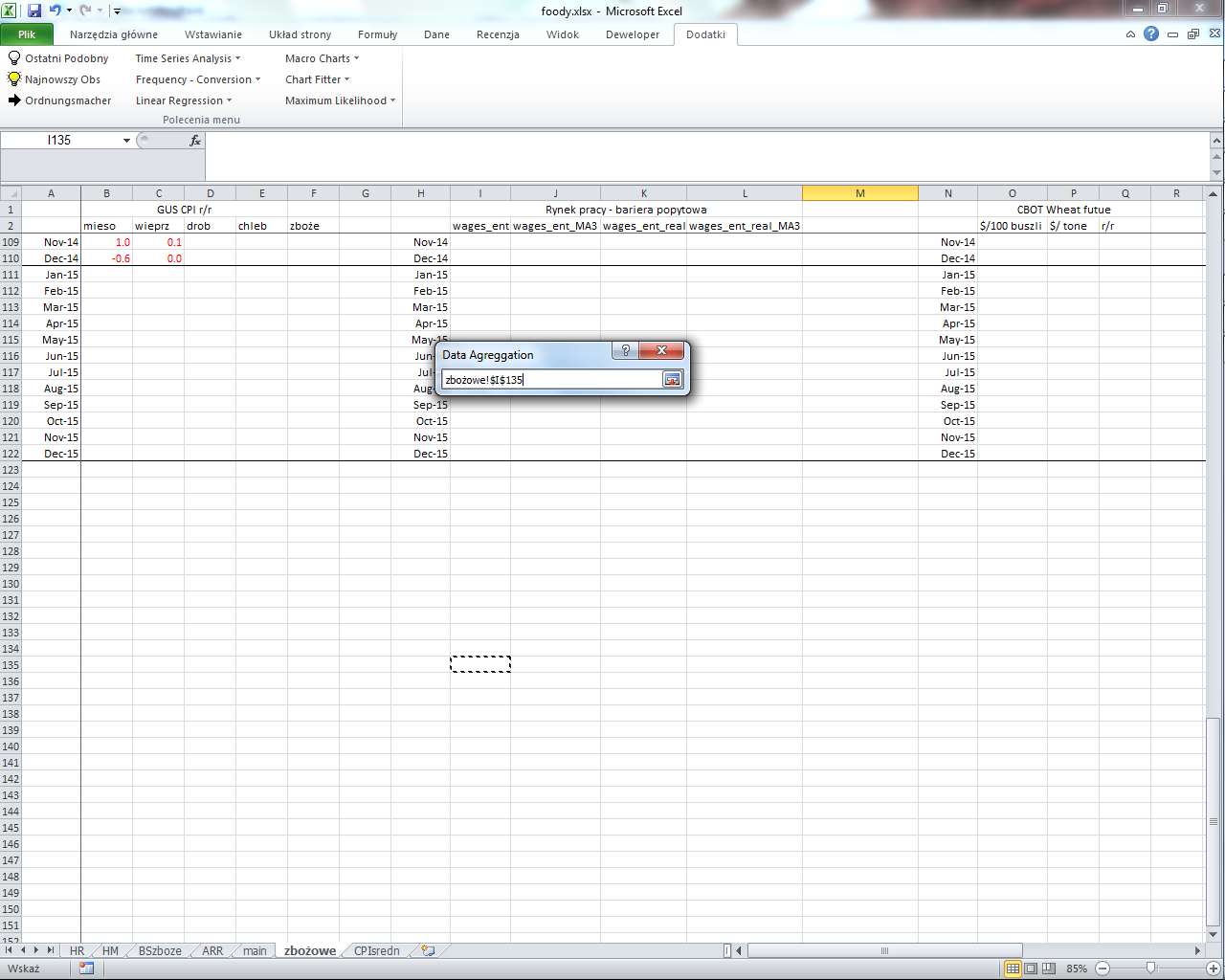 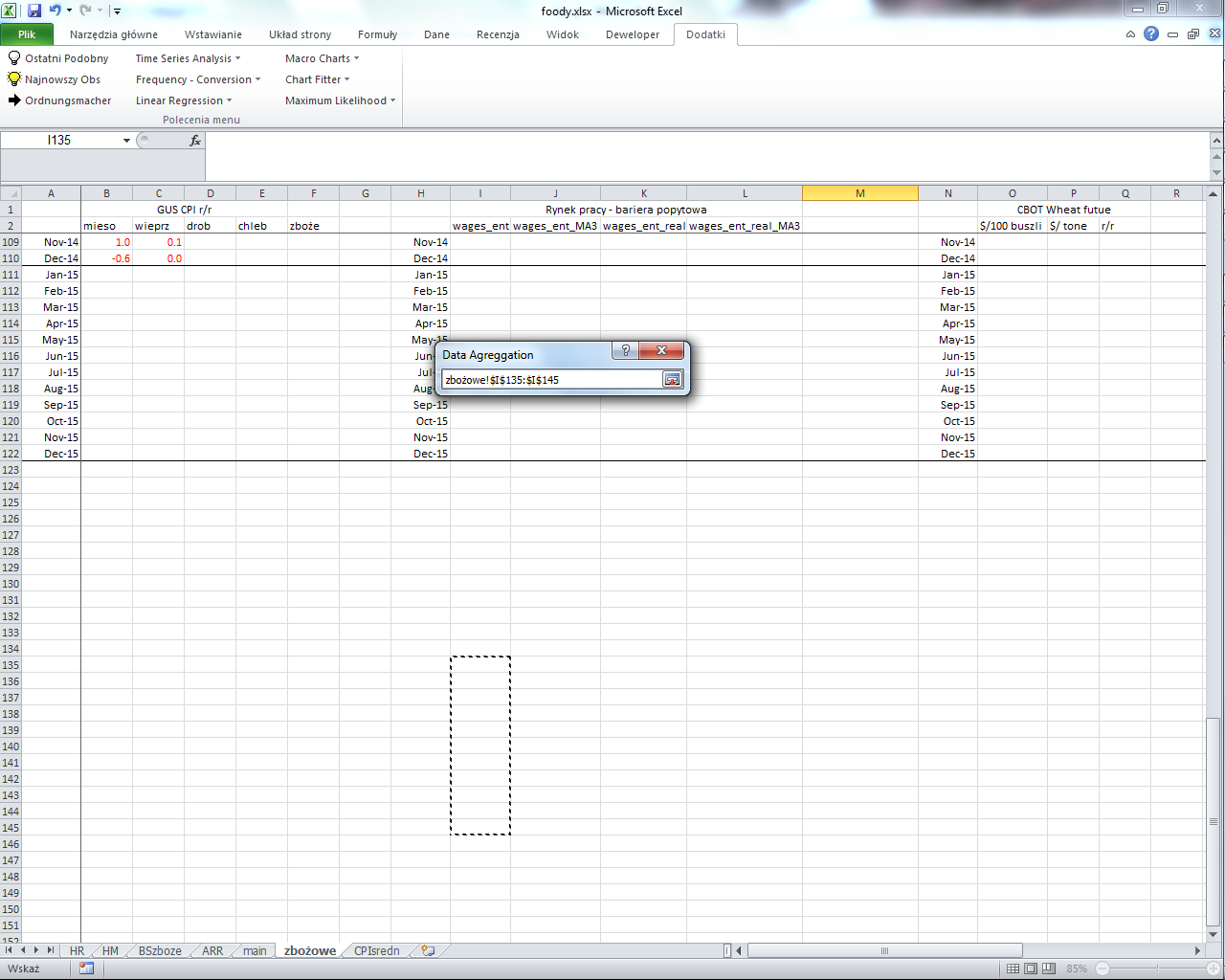 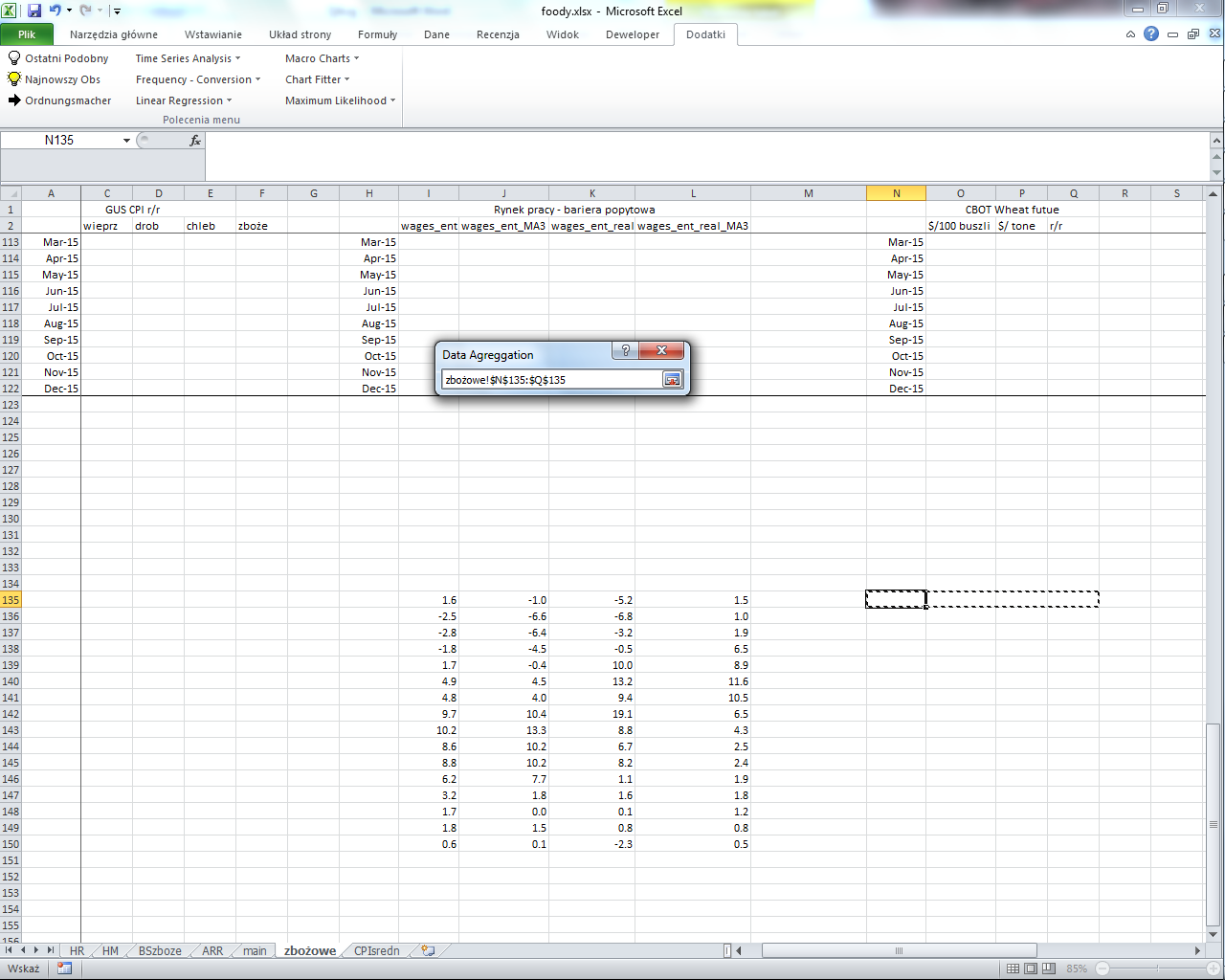 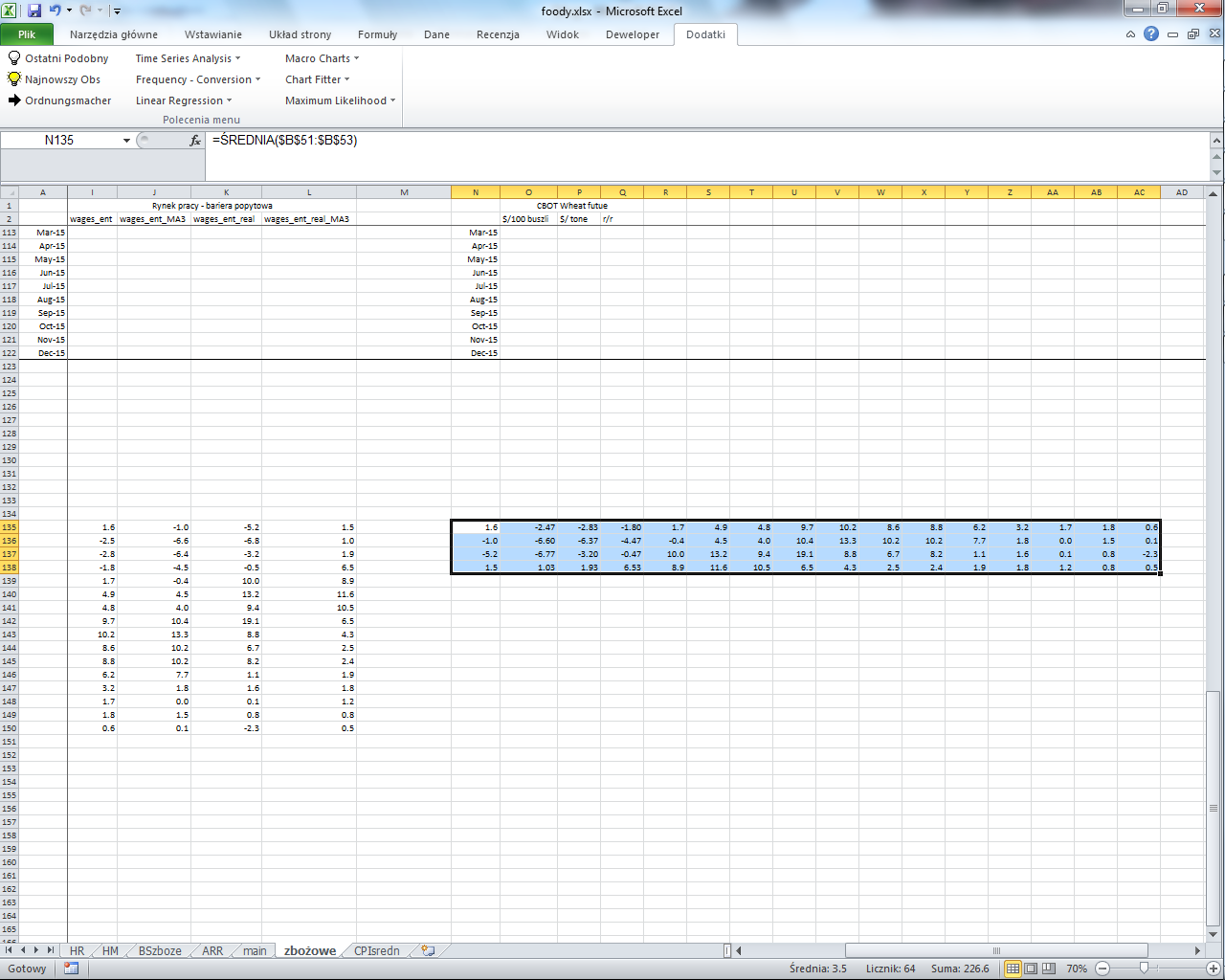 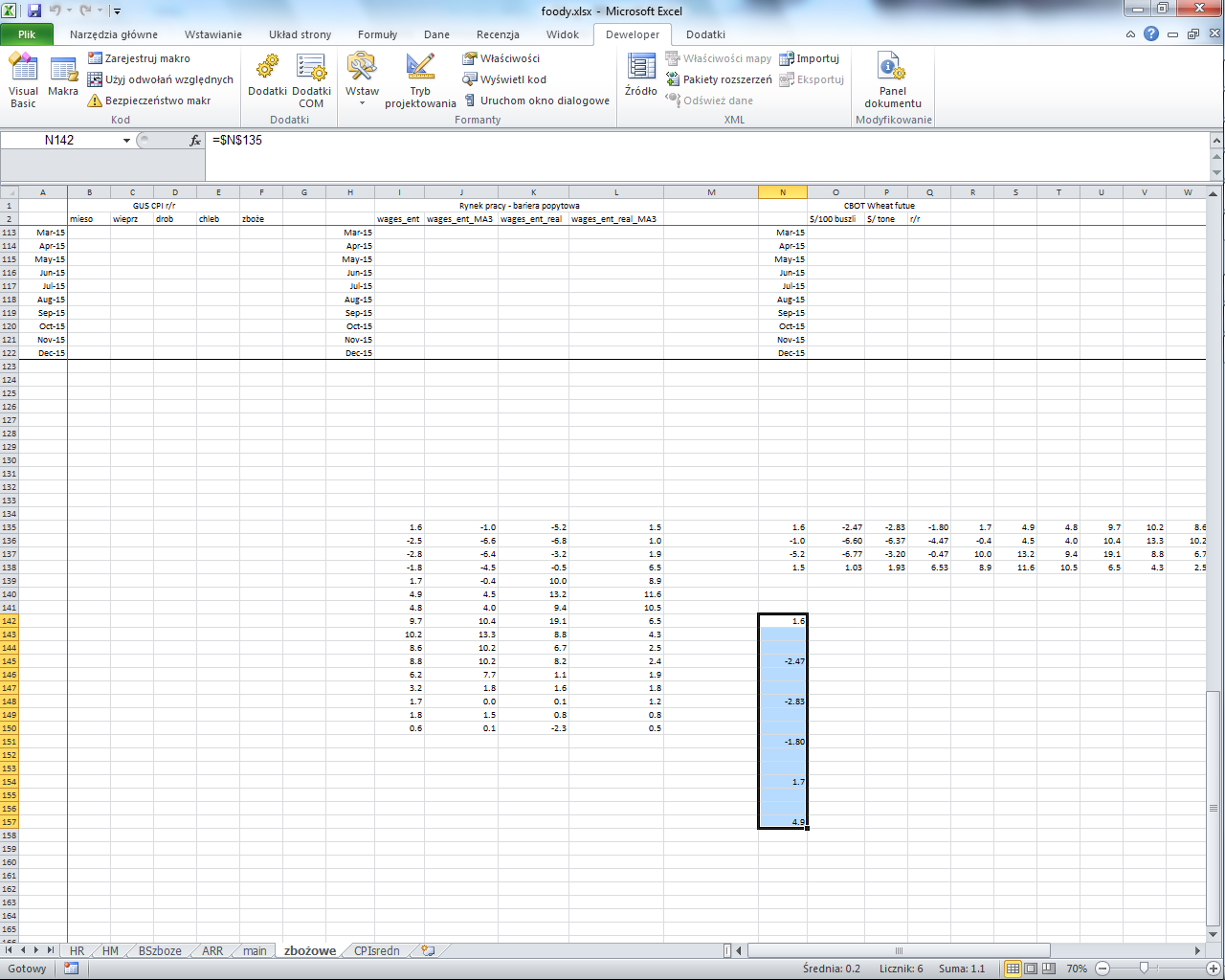 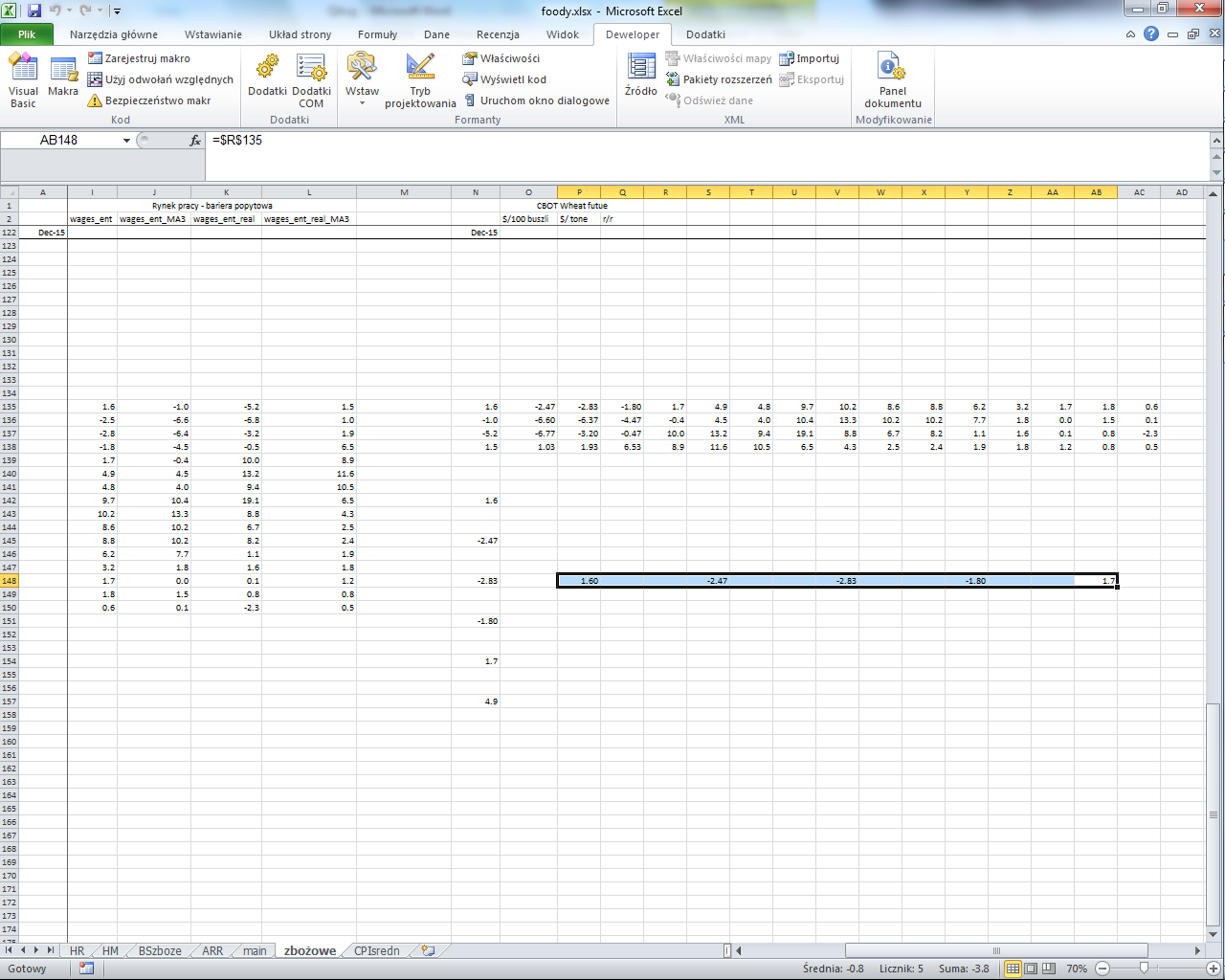 